РЕСПУБЛИКА АЛТАЙ   МАЙМИНСКИЙ РАЙОНСОВЕТ ДЕПУТАТОВ МУНИЦИПАЛЬНОГО ОБРАЗОВАНИЯ СОУЗГИНСКОЕ СЕЛЬСКОЕ ПОСЕЛЕНИЕР Е Ш Е Н И Е30-й сессиитретьего созыва№30-02«14» ноября 2016 г.Рассмотрев документы, представленные депутатским корпусом Совета депутатов Соузгинское сельское поселение, не в положенные сроки предусмотренные Регламентом Совета депутатов муниципального образования Соузгинское сельское поселение, руководствуясь пунктом 13 части 10 статьи 35 Федерального закона №131-Ф3 от 06 октября 2003 года «Об общих принципах организации местного самоуправления в Российской Федерации», пунктом 4 статьи 26 Устава муниципального образования Соузгинское сельское поселение, Совет депутатов муниципального образования Соузгинское сельское поселение РЕШИЛ:Вопрос «Об утверждении штатного расписания Администрации муниципального образования Соузгинское сельское поселение на 2017 год», отклонить по инициативе Председателя муниципального образования Соузгинское сельское поселение, руководствуясь пунктом 4 статьи 26 Устава муниципального образования Соузгинское сельское поселение, к иным полномочиям Совета депутатов относится утверждение структуры Администрации поселения по представлению Главы поселения, следовательно утверждение штатного расписания, утверждается внутренним документом Администрации муниципального образования Соузгинское сельское поселение и подписывается Главой муниципального образования Соузгинское сельское поселение.Контроль за исполнением Решения возложить на комиссию по экономике и собственности.Настоящее Решение вступает в силу со дня его официального обнародования.Глава Соузгинского сельского поселенияМайминского района Республики Алтай                                                                     И.Н.КоробковОб утверждении штатного расписания Администрации	муниципальногообразования Соузгинское сельское поселение на 2017 год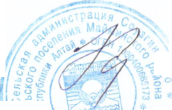 